Číslo projektu / Projektnummer:  71Název projektu: Budoucnost utváříme společně – kulturní a profesní výměny v regionu Sušice-ChamProjektname: Zukunft gemeinsam gestalten – kultureller und beruflicher Austausch in der Region Sušice-ChamProfesní workshop pro žákyně a žáky v Sušici1. 4. – 2. 4. 2019Workshop für Schülerinnen und Schüler in SušicePRACOVNÍ LIST – ARBEITSBLATTHasičský záchranný sbor / FeuerwehrJak volat na tísňové linky v ČR? Co všechno musím nahlásit? / Wie ruft man den Rettungsdienst in der Tschechischen Republik? Was muss ich sagen? _______________________________________________________________________________________________________________________________________________________________________________________________________________Jak předcházet požárům, příčiny požáru, použití ručního hasicího přístroje? / Verhindern von Bränden, Brandursachen, Handfeuerlöscher._______________________________________________________________________________________________________________________________________________________________________________________________________________Jak se chovat při požáru? / Wie verhält man sich bei einem Brand? _______________________________________________________________________________________________________________________________________________________________________________________________________________Jak se chovat při mimořádné události - povodně, vichřice, dopravní nehody, požáry, a další ? / Verhalten im Notfall - Überschwemmungen, Stürme, Verkehrsunfälle, Brände und mehr.__________________________________________________________________________________________________________________________________________Jak funguje v ČR integrovaný záchranný systém? / Wie funktioniert das integrierte Rettungssystem in der Tschechischen Republik?____________________________________________________________________________________________________________________________________________________________________________________________________________________________________________________________________________________Jakým způsobem se provádí evakuace obyvatelstva? Jak probíhá varování, ukrytí a nouzové přežití obyvatelstva? / Wie wird die Bevölkerung evakuiert? Wie läuft die Warnung ab? _________________________________________________________________________________________________________________________________________________________________________________________________________________________________________________________________________________________________________________________________________________________Jaké jsou druhy hasicích přístrojů a co mohou hasit? / Welche Feuerlöscher - Typen gibt es und was können sie löschen?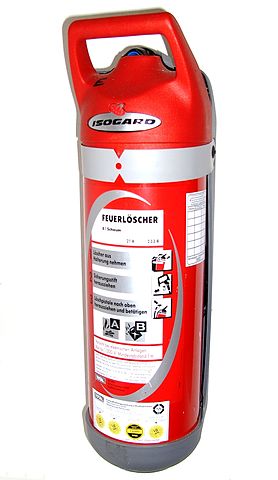 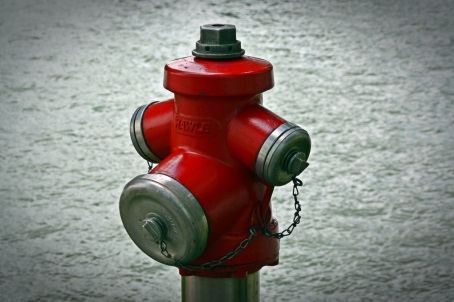 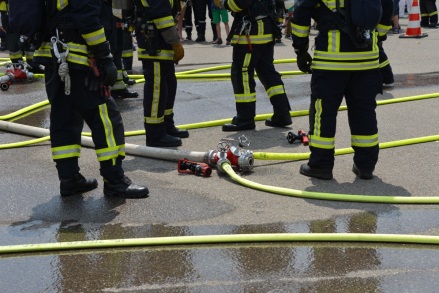 ARBOKolik traktorů společnost již prodala? / Wie viel Traktors har die Firma schon verkauft?méně než 100 kusů. Weniger als 100 Stück.100 – 300 kusů. 100 – 300 Stük.Více než 300 kusů. Mehr als 300 Sück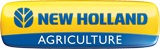 +420 376 375 423
  arbo@arbo-kt.cz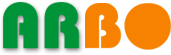 Kolik má firma poboček a kde jsou? / Wie viele Filialen haben sie und wo sind sie? __________________________________________________________________________________________________________________________________________Jaké  ocenění získala firma za rok 2018? / Was war die Auszeichnung der Firma für 2018? __________________________________________________________________________________________________________________________________________Pojmenuj následující zemědělské stroje. Nennen Sie die folgenden Landmaschinen.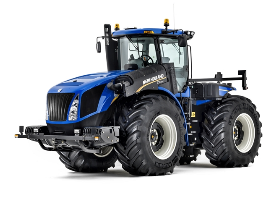 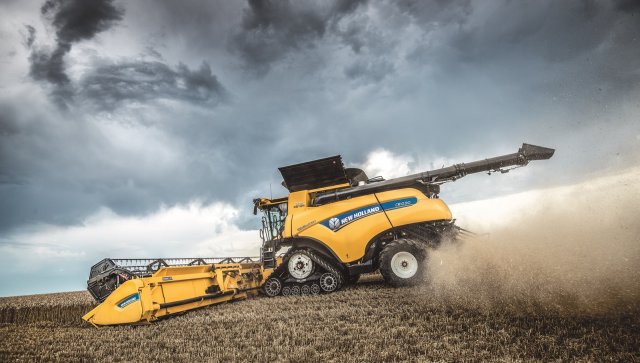                      _____________________________________________________________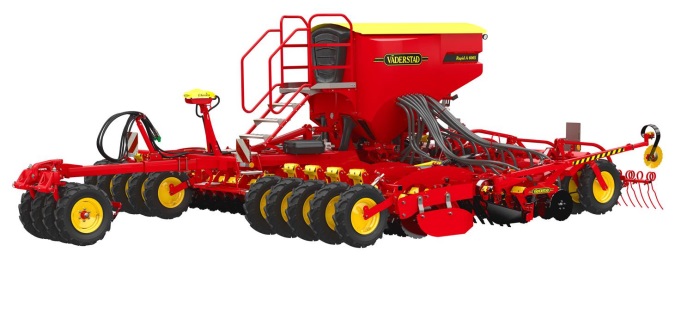 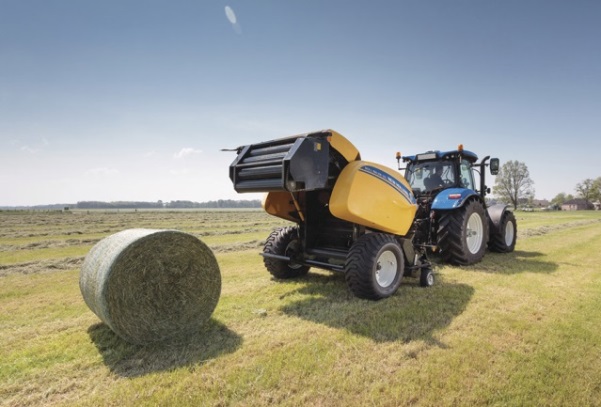 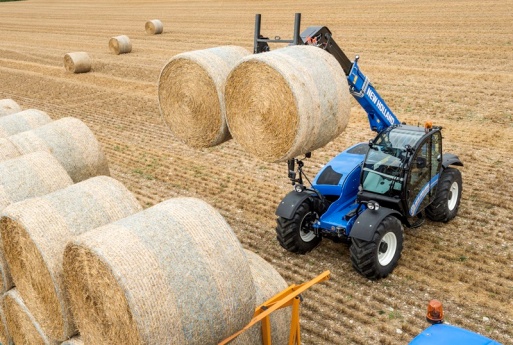 _______________________________________________________________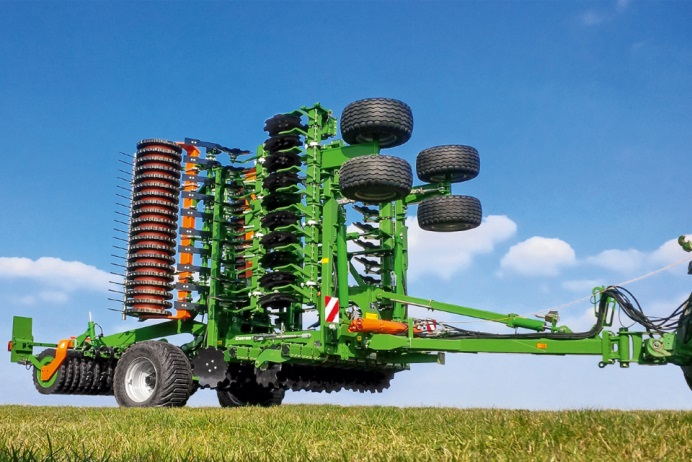 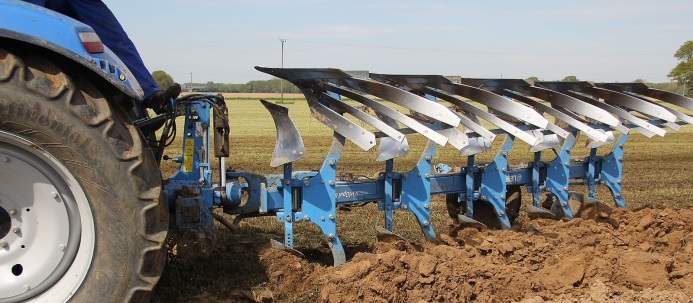 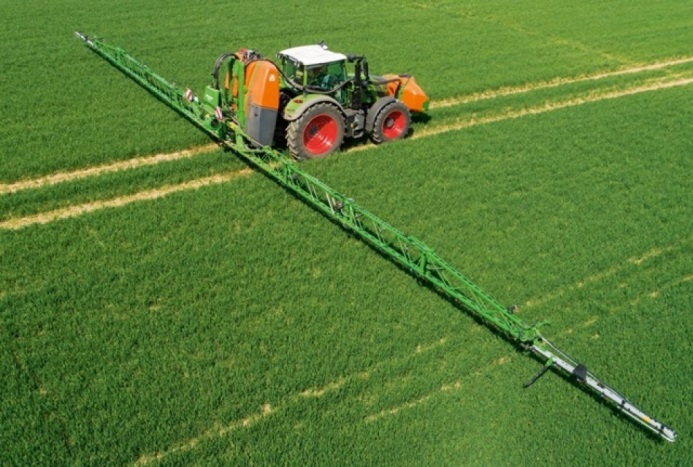 _____________________________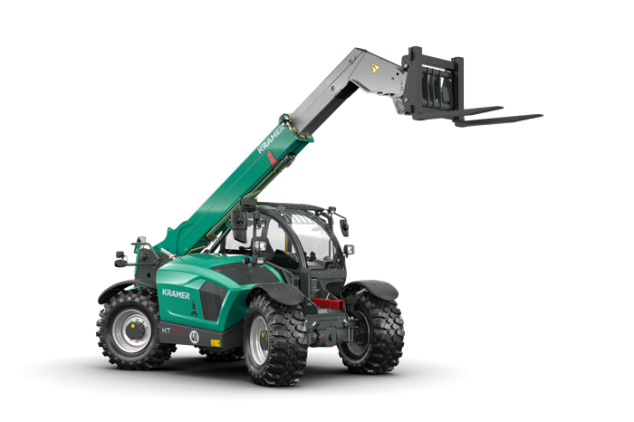 ________________________________         _________________________________ Slovní zásoba / Wortschatz:Otázky a odpovědi / Fragen und Antworten:Návrh a výroba výrobků na 3D tiskárně / Entwurf und Herstellung der 3D-ProdukteJaké jsou nejběžnější průměry trysek? / Wie groß sind meistens im Durchschnitt die Druckköpfe?a) 1,2 mmb) 0,25 mmc) 0,4 mmVe kterém kódu pracuje tiskový program? / Unter welchem Kode läuft das Programm?a) p-codeb) r-codec) q-codeJaká je optimální teplota podložky? / Wie ist die optimale Temperaturhöhe eines Druckbettes?a) 150 °Cb) 50 °Cc) 250 °CCo je laminát? / Was ist Laminat?Laminát je druh kompozitního materiálu, který tvoří několik vrstev ze stejného nebo různého materiálu, impregnovaných a slepených vhodnou pryskyřicí nebo jiným pojivem. Vyrábí se často lisováním za vyšších teplot, tento proces se nazývá laminování.Als Laminat bezeichnet man einen Werkstoff oder ein Produkt, das aus zwei oder mehreren flächig miteinander verklebten Schichten besteht. Diese Schichten können aus gleichen oder unterschiedlichen Materialien bestehen. Die Herstellung eines Laminats bezeichnet man als laminieren.Jaké předměty z laminátu často používáme?Welche Laminat – Produkte werden oft benutz?:__________________________________________________________________________________________________________________________________________________________________________________________der HandwerkerŘemeslníkdie Werkbankpracovní stůlbastelnKutitreparierenOpravitdas RegalRegálhydraulischHydraulickýdie MontagegrubeJámaaufräumenUkliditreinigenOčistitdas TorVratadie TürDveředie Arbeitsleuchtepracovní osvětlenídie Auffahrrampenájezdová rampader SchrankSkříňder Händetrocknersušič rukoudie Handlamperuční lampader KompressorKompresorschweißenSvařovatdie MaschineStrojder KranJeřábdie RampeRampadie SäuleSloupdie HebebühneZvedákdie Handpumperuční pumpadie Abziehvorrichtungstahovákdie Schmierpressemazací lisdas Ölkännchenolejničkadas Waschenmytídie Pflegeošetřováníder Ölwechselvýměna olejedie Schmierungmazánídas Ölnachfüllendoplňování olejeder Schmierpunktmazací místodie technische Kontrolletechnická kontrolawird eingefahrenv záběhudie Einstellungnastavenídie Einregulierungregulacedie Reparaturopravadie Toleranzvůle, toleranceder Ersatzteilnáhradní díldie Lebensdauerživotnostdas Einfahrenzáběhdas Einstellennastaveníder Austauschvýměnadie Montagemontáždie Einstellungseřízenídie Abschaltungodpojení